4th November – 2nd December 2021Online - ZoomAn invitation is extended to a colloquium of key academics, researchers and industry professionals in the IoT space on specific aspects of technologies and data communication. The Symposium will provide an opportunity to discuss the latest developments and provide a forum for discussion, knowledge sharing and collaboration.Keynote speakers include: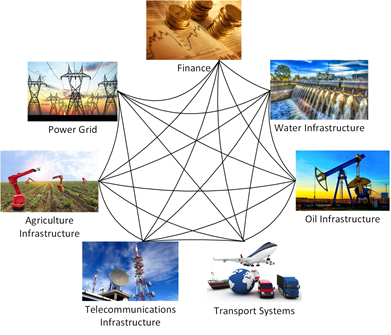 Alan Harvey, AcupakAravinda Rao, Melbourne UniversityAndy Clark, Agriculture VictoriaBibplob Ray, CQUniversityGiles Oatley, Federation UniversityGour Karmakar, Federation UniversityLes Davey, Omnispace LLCMalka N. Halgamuge, Melbourne UniversityNam Nguyen, INFYRARaja Ravi, Swan Foresight Pty LtdTony Gascoigne, IEEE VIC SectionVafa Shams, WirepasSpeakers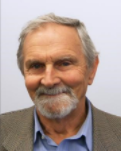 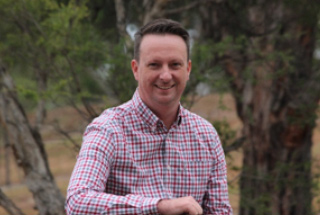 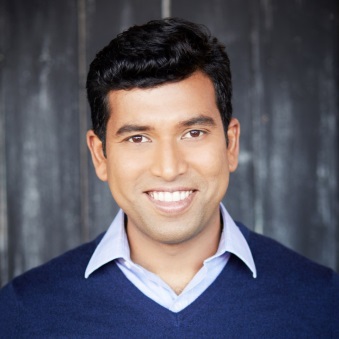 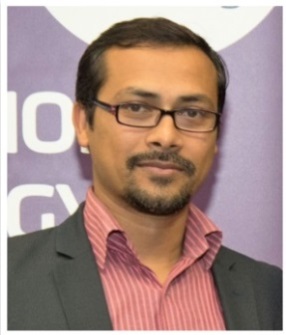 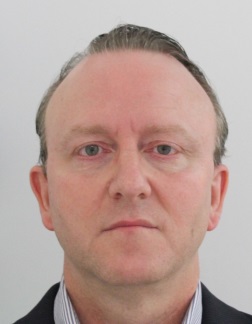 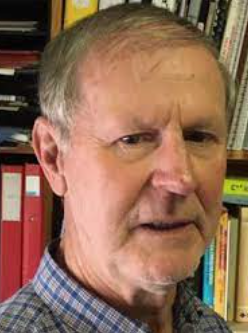 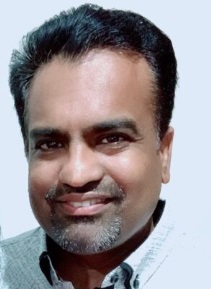 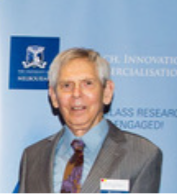 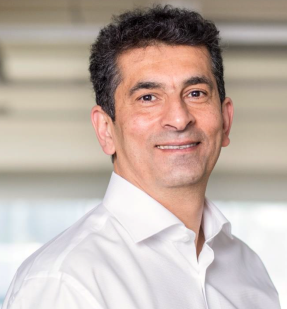 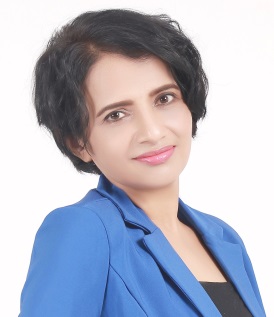 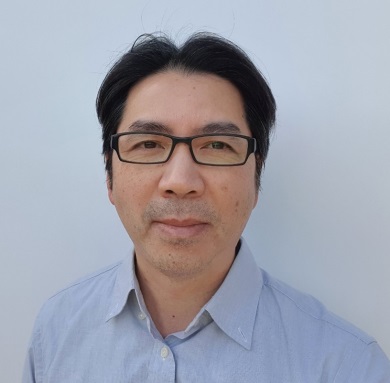 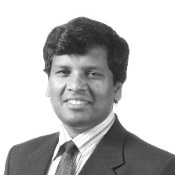 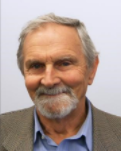 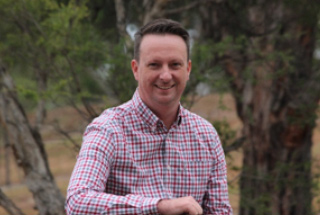 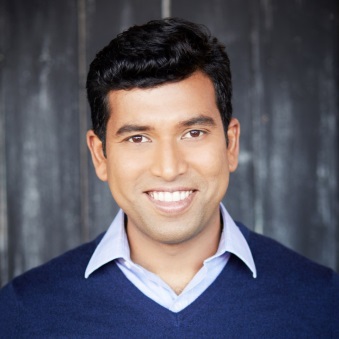 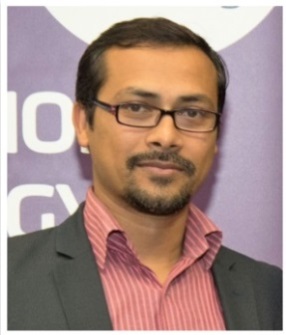 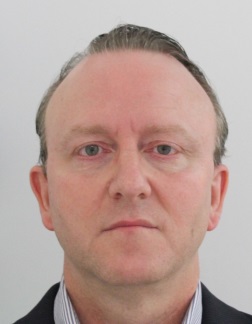 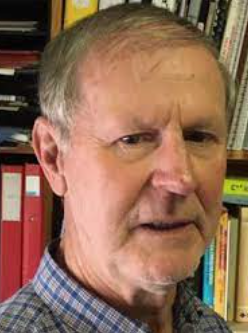 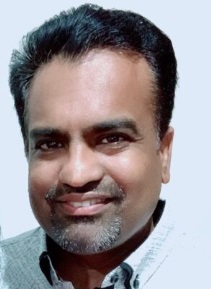 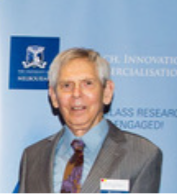 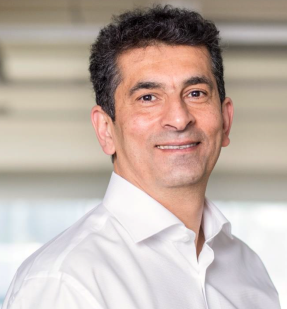 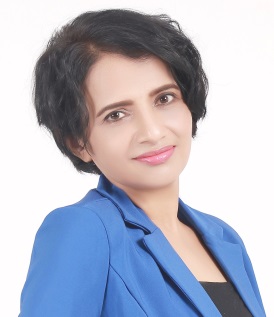 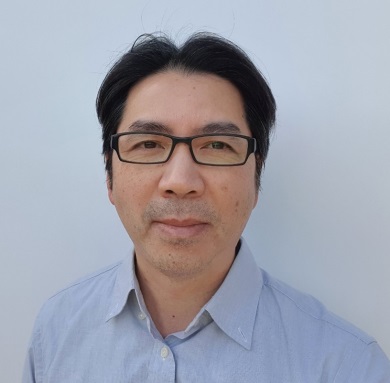 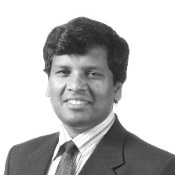  Program   4th November (Please register here: https://events.vtools.ieee.org/m/281547)  10-11th November (Please register here: https://events.vtools.ieee.org/m/286401)  17-18th November (Please register here: https://events.vtools.ieee.org/m/287233)  24-25th November (Please register here:  https://events.vtools.ieee.org/m/287234)  1-2nd December (Please register here:  https://events.vtools.ieee.org/m/287235)Zoom details:Join from a PC, Mac, iPad, iPhone or Android device:    Please click this URL to start or join: https://cqu.zoom.us/j/87079496842?pwd=ZUZwa0hCRVljSE04MisybDZPNzhjdz09    Password: 531891Join from dial-in phone line:    Dial: +61 2 8015 2088    Meeting ID: 870 7949 6842    International numbers available: https://cqu.zoom.us/u/kcQuGrxf0AJoin from a H.323/SIP room system:    Dial: 87079496842@zoom.aarnet.edu.au    or SIP:87079496842@zmau.us    or 103.122.166.55 (Australia)    Meeting ID: 87079496842    H323/SIP Password: 531891Join from Skype for Business or Lync:    Dial: 87079496842@lync.zoom.us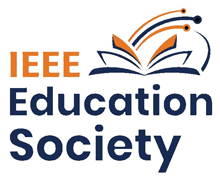 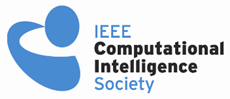 Please Note: All talks will be online using zoom, and registration is available through IEEE vTools.Inquiries: Alan Harvey, acupak00@hotmail.com                    Sattar Seifollahi, sattarseif@ieee.com                   Biplob Ray, biplob20@ieee.org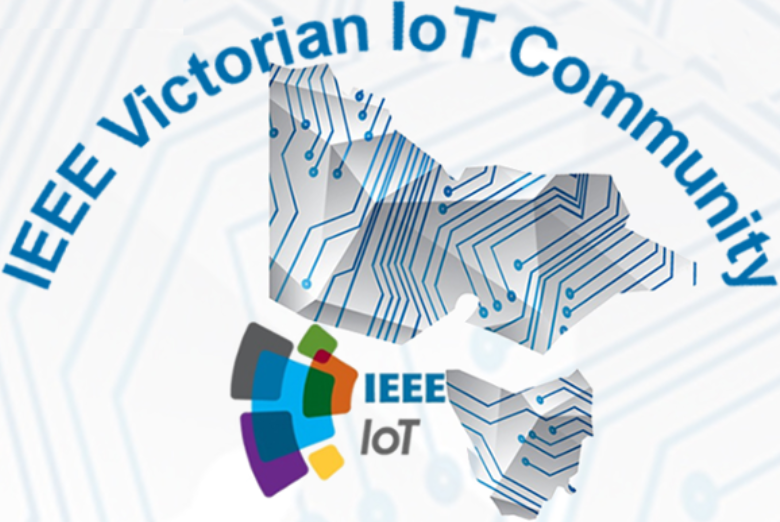 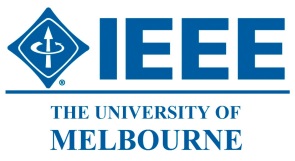 Please Note: All talks will be online using zoom, and registration is available through IEEE vTools.Inquiries: Alan Harvey, acupak00@hotmail.com                    Sattar Seifollahi, sattarseif@ieee.com                   Biplob Ray, biplob20@ieee.orgSession Chair: Alan Harvey    Session Chair: Alan Harvey    Session Chair: Alan Harvey    9 – 9:40am Alan Harvey  IoT Applications and Data Communications Acupak Pty Ltd9:40 – 10:20amAndy Clark Technology use in Horticulture    Agriculture Victoria10:30 – 11:10amLes Davey  A satellite IoT Agriculture trial in Victoria                  Omnispace Australia11:10 – 11:50am Tony Gascoigne  Workplace Safety Issues in Farming – a National ConcernIEEE VIC SectionSession Chair: Sattar Seifollahi    Session Chair: Sattar Seifollahi    Session Chair: Sattar Seifollahi    10th Nov5pm – 6pmBiplob Ray   Intelligent Radio Frequency fingerprinting to Identify Malicious Tags in Internet of ThingsCQUniversity11th Nov5pm – 6pmAravinda RaoChallenges and Opportunities in Real-time Internet of ThingsMelbourne UniversitySession Chair: Biplob Ray    Session Chair: Biplob Ray    Session Chair: Biplob Ray    17th  Nov5pm – 6pmMalka N. HalgamugeEnhancing IoT Security using Distributed Ledger Technology: Why? What? How?University of Melbourne18th Nov5pm – 6pmGiles Oatley Smart textile: IoT facilitated loosely coupled architectureFederation UniversitySession Chair: Andrew Stranieri    Session Chair: Andrew Stranieri    Session Chair: Andrew Stranieri    24th Nov5pm – 6pmVafa Shams The first non-cellular 5G IoT global standard- Purpose built for Massive IoT     Wirepas 25th Nov5pm – 6pm Raja RaviNew Renewable Energy Ecosystems and Cyber Security StatusSwan ForesightSession Chair: Nahina Islam   Session Chair: Nahina Islam   Session Chair: Nahina Islam   1th Dec5pm – 6pmGour KarmakarSecurity of IoT Devices for Industrial Applications Federation University2nd Dec5pm – 6pm Nam NguyenINFYRAPanel Discussion on IoT Data Challenges and Solutions2nd Dec 6pm – 6:30pmPanel Discussion on IoT Data Challenges and Solutions2nd Dec 6pm – 6:30pmPanel Discussion on IoT Data Challenges and Solutions2nd Dec 6pm – 6:30pm